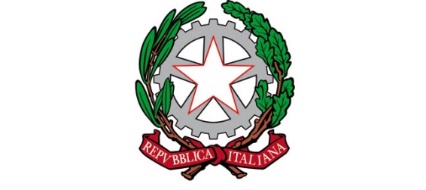 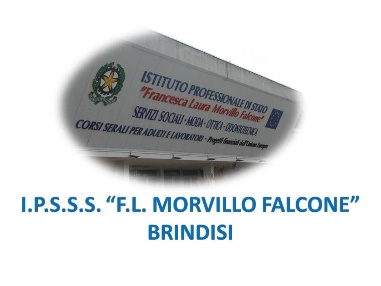 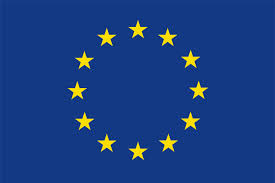 ISTITUTO PROFESSIONALE DI STATO PER I SERVIZI SOCIALI“Francesca Laura MORVILLO FALCONE”Via Galanti, 1 - Tel. 0831/513991brrf010008@istruzione.it – brrf010008@pec.istruzione.it  www.morvillofalconebrindisi.edu.it72100   B R I N D I S IMATERIA: Storia (ore settimanali: 2).CLASSE: 3AmANNO SCOLASTICO: 2021/2022DOCENTE: Fabiano SerioLibro di testo:G. Gentile, L. Ronga, A. Rossi; Erodoto, dal mille alla metà del Seicento, La scuola editrice.Argomenti:Il Basso Medioevo: L’Europa alla vigilia del Mille, La rinascita economica dell’Occidente,  Le repubbliche marinare, Le crociate, Federico Barbarossa e i Comuni, Papa Innocenzo III, Federico II di Svevia, Lo scontro tra le monarchie inglese e francese, La crisi del papato e lo scontro con la monarchia francese, L’Italia delle Signorie, La crisi del Trecento, La formazione dello stato moderno.La prima età moderna: La civiltà rinascimentale, L’espansione dell’Occidente, Le scoperte geografiche, La crisi religiosa: L riforma protestante e la controriforma cattolica, Carlo V, L’Europa nella seconda metà del Cinquecento, Il Seicento.	         Il docente	_______________________Gli Alunni______________________________________________